Literature Search Request Form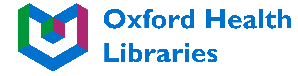 Literature Search Request FormLiterature Search Request Form NameLibrary Membership No.  U0__________________Email Email Email Primary Reason for search (please select one):   Audit Business case    Care of a specific patientCommissioning    Course work/study   General interest/CPD   Research/publication   Service change/guideline/policy   Teaching/presentation   Other Primary Reason for search (please select one):   Audit Business case    Care of a specific patientCommissioning    Course work/study   General interest/CPD   Research/publication   Service change/guideline/policy   Teaching/presentation   Other Primary Reason for search (please select one):   Audit Business case    Care of a specific patientCommissioning    Course work/study   General interest/CPD   Research/publication   Service change/guideline/policy   Teaching/presentation   Other Other reason for search (please tick all that apply):   Audit Business case    Care of a specific patientCommissioning    Course work/study    General interest/CPD  Research/publication   Service change/guideline/policy   Teaching/presentation   Other Other reason for search (please tick all that apply):   Audit Business case    Care of a specific patientCommissioning    Course work/study    General interest/CPD  Research/publication   Service change/guideline/policy   Teaching/presentation   Other Other reason for search (please tick all that apply):   Audit Business case    Care of a specific patientCommissioning    Course work/study    General interest/CPD  Research/publication   Service change/guideline/policy   Teaching/presentation   Other *Timescale for receiving results: Priority will be given to searches supporting an urgent clinical need. Please note that we require a minimum of 5-10 working days for a full search service: librarians may contact you to discuss your search requirements. Deadlines may need to be negotiated during periods of high demand.*Timescale for receiving results: Priority will be given to searches supporting an urgent clinical need. Please note that we require a minimum of 5-10 working days for a full search service: librarians may contact you to discuss your search requirements. Deadlines may need to be negotiated during periods of high demand.*Timescale for receiving results: Priority will be given to searches supporting an urgent clinical need. Please note that we require a minimum of 5-10 working days for a full search service: librarians may contact you to discuss your search requirements. Deadlines may need to be negotiated during periods of high demand.Search topicSearch topicSearch topicWhat is the background to this search? How will the results impact on your work?What is the background to this search? How will the results impact on your work?What is the background to this search? How will the results impact on your work?Please explain precisely what you require. If appropriate, specify the Population, Exposure, and Outcome measures of interest.Search Title: Search explanation:Please explain precisely what you require. If appropriate, specify the Population, Exposure, and Outcome measures of interest.Search Title: Search explanation:Please explain precisely what you require. If appropriate, specify the Population, Exposure, and Outcome measures of interest.Search Title: Search explanation:Please give any alternative terminology, relevant key words or phrases:Please give any alternative terminology, relevant key words or phrases:Please give any alternative terminology, relevant key words or phrases:Are there any topics you would like us to exclude?Are there any topics you would like us to exclude?Are there any topics you would like us to exclude?Search limits – do you wish to restrict results by:Search limits – do you wish to restrict results by:Search limits – do you wish to restrict results by:Language English     Any Language English     Any Gender: Male     Female     Both                   Uk studies only?       Any Uk studies only?       Any Human studies only          Any Articles published:  last 5 years     Last 10 years           No limit Articles published:  last 5 years     Last 10 years           No limit Age:  All                                      Newborn (up to 1 month)               Infant (1-23 months)               Children (2-12 )                       Adolescent (13-18 )                        Adult (19-79 )      Adult (80 +) Number of results required:Up to 10   up to 20    20+Number of results required:Up to 10   up to 20    20+Age:  All                                      Newborn (up to 1 month)               Infant (1-23 months)               Children (2-12 )                       Adolescent (13-18 )                        Adult (19-79 )      Adult (80 +) Sharing results: We would like to make the results of this search available to other members of KnowledgeShare*. Please tick if you are happy to share the results: Yes  No Sharing results: We would like to make the results of this search available to other members of KnowledgeShare*. Please tick if you are happy to share the results: Yes  No Sharing results: We would like to make the results of this search available to other members of KnowledgeShare*. Please tick if you are happy to share the results: Yes  No Sharing your knowledge: We would like to let other NHS staff know that you requested this search in order to facilitate knowledge sharing. Please indicate who should see this information: *  All KnowledgeShare Members   Librarians and staff of your organisation  Librarians only*For further information on how your information is used, how we maintain its security, and your rights to access it, read full KnowledgeShare privacy policy at www.knowledgeshare.nhs.uk/index.php?PageID=help_privacy or Library Service privacy policy at  https://www.oxfordhealth.nhs.uk/library/about-us/access/join-the-library/.  Sharing your knowledge: We would like to let other NHS staff know that you requested this search in order to facilitate knowledge sharing. Please indicate who should see this information: *  All KnowledgeShare Members   Librarians and staff of your organisation  Librarians only*For further information on how your information is used, how we maintain its security, and your rights to access it, read full KnowledgeShare privacy policy at www.knowledgeshare.nhs.uk/index.php?PageID=help_privacy or Library Service privacy policy at  https://www.oxfordhealth.nhs.uk/library/about-us/access/join-the-library/.  Sharing your knowledge: We would like to let other NHS staff know that you requested this search in order to facilitate knowledge sharing. Please indicate who should see this information: *  All KnowledgeShare Members   Librarians and staff of your organisation  Librarians only*For further information on how your information is used, how we maintain its security, and your rights to access it, read full KnowledgeShare privacy policy at www.knowledgeshare.nhs.uk/index.php?PageID=help_privacy or Library Service privacy policy at  https://www.oxfordhealth.nhs.uk/library/about-us/access/join-the-library/.  Where did you learn about this service?  Please tick:Where did you learn about this service?  Please tick:Where did you learn about this service?  Please tick:I the undersigned, agree to my data being held in accordance with the General Data Protection Regulation (GDPR), 2018 on the SWIMS library system and KnowledgeShare.I the undersigned, agree to my data being held in accordance with the General Data Protection Regulation (GDPR), 2018 on the SWIMS library system and KnowledgeShare.I the undersigned, agree to my data being held in accordance with the General Data Protection Regulation (GDPR), 2018 on the SWIMS library system and KnowledgeShare.SignatureSignatureDate